ISKOLAI ÉTKEZÉSI IGÉNY 2022/23-AS TANÉVRENYILATKOZAT…………………………………………………………………………………………………………… (Szülő/Gondviselő) 2022/23-as tanévre szeretném igényelni ….. osztályos gyermekem/gyermekeim részére az iskolai étkezést!Gyermek neve: …………………………………………………………………………………………………………………………..……………………………………………….Gyermek osztálya: …………………………………………………………………………………………………….Szülő telefonszáma: …………………………………………………..……………………………………………..Lakcíme: ……………………………………….…………………………………………………………………………………………………………………………………………….E-mail címe (NYOMTATOTT BETŰVEL!) : ……………………….…………….………………………………………….……………………..………………………….Gyermekem részére napi három étkezést kérek (tízórai, ebéd, uzsonna) 940-/napGyermekem részére csak ebédet kérek 590.-/napGyermekem részére diétás ebédet kérek (későbbiekben pontosítva) A megfelelő aláhúzandó!Gárdony, ………………………………………………………………………..Szülő/Gondviselő hozzájárulok adataim kezeléséhez!                                          ……………………………………………………………………………                                                                                                                                                                        Szülő/Gondviselő ------------------------------------------------------------------------------------------------------------------------------------------------------------------------INFORMÁCIÓK AZ ÉTKEZÉSSEL KAPCSOLATBAN!!!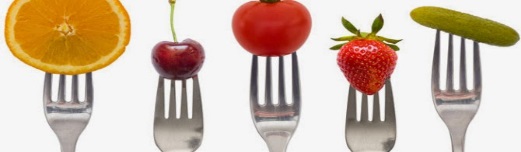 Az étkezések díjai a következők: Napi háromszori étkezés 940.-, csak ebéd 590.-Étkezési díj fizetése: Minden hónap elején a Szülő által megadott e-mail címre érkezik az adott havi utalásos számla, amit igény esetén az élelmezésvezetőnél készpénzben is kiegyenlíthet a Szülő!Étkezés lemondása aznap 8:30-ig lehetséges az alábbi telefonszámon +36 20 224 8834! Ebéd elvitele nem lehetséges!Ha bármilyen kedvezményre jogosult gyermeke (nagycsalád - 3 gyermek, rendszeres gyermekvédelmi kedvezmény stb.), kérem telefonos időpont egyeztetés után keressenek meg az élelmezésvezetői irodában a megfelelő papírok kitöltése miatt!Bármilyen étkezéssel kapcsolatos kérdésükkel keressenek a lent megadott telefonszámon!!!Üdvözlettel: Farkasné Meiszter Marica - élelmezésvezető +36 20 224 8834